Hela Cell STR Authentication ReportMATERIALS AND METHODSPureLink® Genomic DNA Mini Kit (U.S. Life K182001) was used to the proper amount of Hela cell(1×106) to extract genomic DNA (gDNA). It was amplified by using the PowerPlex®18D system (U.S. Promega DC1802) kit and tested by ABI3500 Genetic Analyzer (U.S. Life 3500).RESULTSNegative and positive results were correct.The HeLa cell genotyping results of STR locus and Amelogenin locus are shown in the attached tables and the genetic map are shown in attached figures.The genotyping results is satisfactory and genetic map is in high definition.ConclusionThe STR genotyping result of Hela cell shows no human cell cross-contamination.The STR genotyping of this cell strain can 100% matched with “Hela cell” in ATCC.Table 1 The HeLa cell genotyping results of STR locus and Amelogenin locus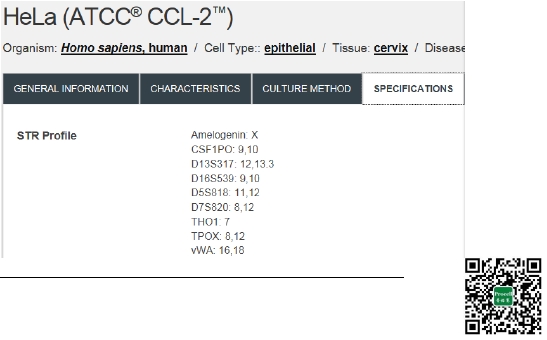 Figure1 The STR genotyping of “Hela cell” in ATCC.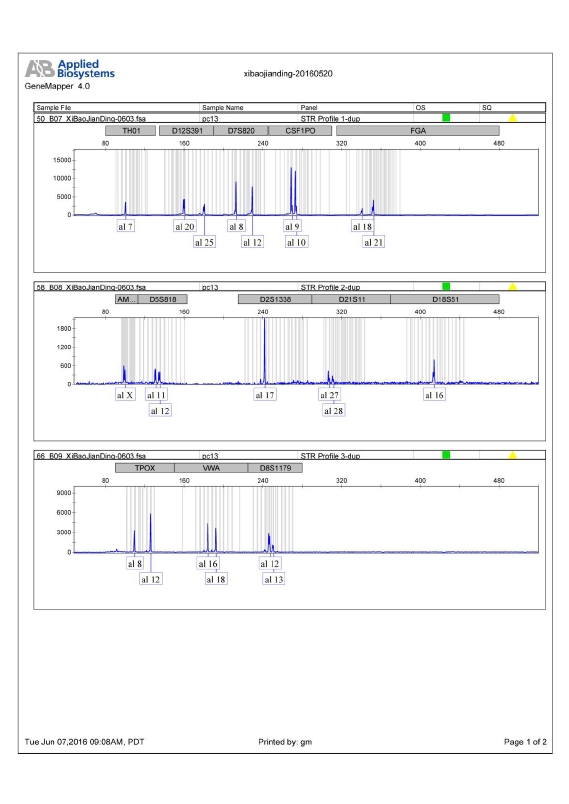 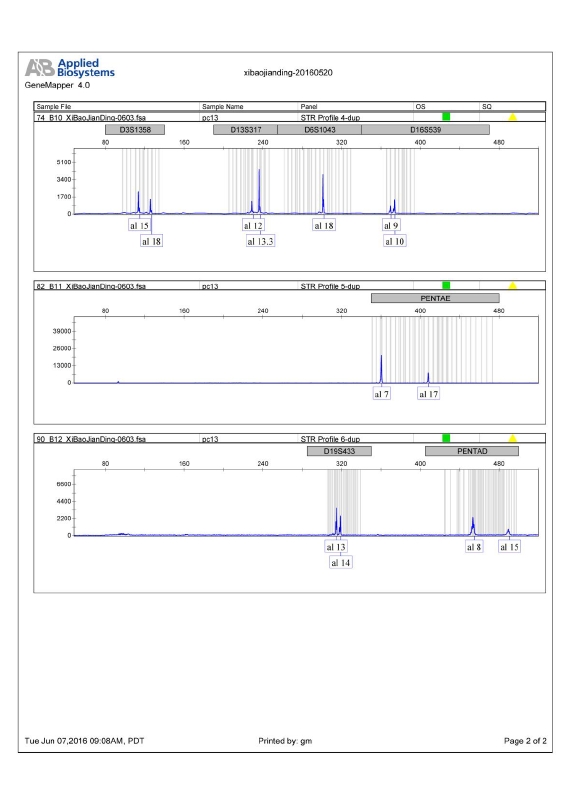 Figure2 The HeLa cell genetic map of STR locus and Amelogenin locusHeLa cellHeLa cellHeLa cellMarkerAllele 1Allele 2D3S13581518THO177D21S112728D18S511616Penta E717D5S8181112D13S3171213.3D7S820812D16S539910CSF1PO910Penta D815AMELXXVwa1618D8S11791213TPOX812FGA1821D19S4331314D2S13381717D12s3912025D6S10431818